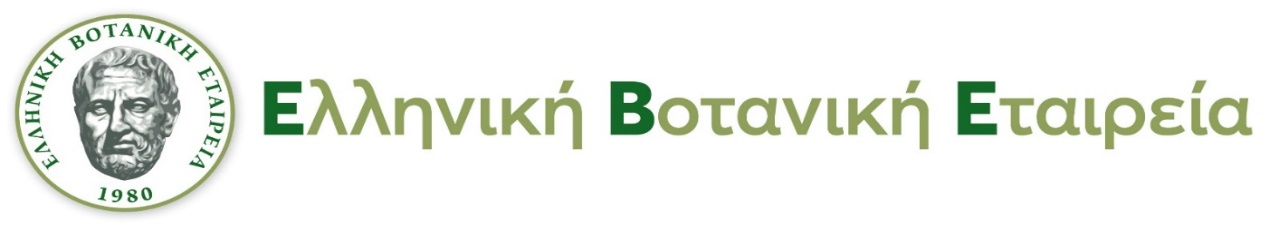 Εθνικό και Καποδιστριακό Πανεπιστήμιο ΑθηνώνΤμήμα Βιολογίας, 15784 ΑθήναΈδρα Δ.Σ. Ε.Β.Ε. (2019-2022): Πανεπιστήμιο Πατρών, Τμήμα ΒιολογίαςΕργαστήριο Βοτανικής 26504 - Πάτρα___________________________________________________________________________Προς την Εφορευτική Eπιτροπή για τη διεξαγωγή των εκλογών της 19ης Ιουλίου 2022, για την ανάδειξη νέου πενταμελούς Διοικητικού Συμβουλίου και τριμελούς Εξελεγκτικής Επιτροπής της Ελληνικής Βοτανικής Εταιρείας (Ε.Β.Ε.).ΔΗΛΩΣΗ ΥΠΟΒΟΛΗΣ ΥΠΟΨΗΦΙΟΤΗΤΑΣ ΓΙΑ Δ.Σ.Όνομα:  …………………………………………..…………………………………..Επώνυμο: …………………………………………………………………………….Πατρώνυμο: ………………………………………………………………………...Διεύθυνση:  …………………………………………………………………………..Τηλέφωνο:  ……………………………………………………………………………Ε-mail: ……………………………………………………………………………………Ιδιότητα: ………………………………………………………………………………..Σας γνωρίζω ότι επιθυμώ να είμαι υποψήφια/ος για την ανάδειξη □   του νέου Δ.Σ. της Ε.Β.Ε. □  της νέας εξελεγκτικής επιτροπής της Ε.Β.Ε. κατά τις εκλογές της 19ης Ιουλίου 2022.  Ημερομηνία, ….. /..… / 2022Υπογραφή